St Vincent de Paul en Calaisis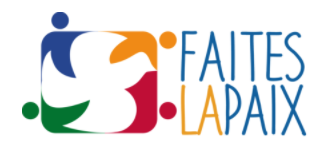 Centenaire de la paix15000 et 132 participants à la chaine humaine dans le cadre du centenaire de la paix organisé dans le diocèse d’Arras.A la sortie de la messe de l’église Saint Benoit, ce dimanche 22 avril, sous un soleil radieux, 132 personnes s’étaient rassemblées pour une chaine humaine. La paroisse Saint Vincent de Paul en Calaisis avait organisé cette chaine humaine pour toutes les personnes qui n’avaient pu se déplacer entre le cimetière allemand de Neuville Saint-Vaast et la nécropole et l’anneau de Notre Dame de Lorette.A la sortie de la messe de ce dimanche, une quarantaine de personnes étaient venues nous rejoindre pour rendre ce moment le  plus convivial et  souhaité « interreligieux ». L’invitation allait donc au-delà des catholiques de notre paroisse. Voyant la chaine, les nombreux véhicules s’arrrêtant au feu sur ce boulevard Hugo klaxonnaient. En réponse, les mains jointes s’élevaient vers le bleu du ciel tous en communion pour la paix !Les participants annonçaient la paix en reprenant « Evenou shalom halerem » une dernière fois, et la chaine se séparait vers 11h30….La paroisse Saint Vincent de Paul avait également proposé aux paroissiens de se joindre à la sortie pour suivre l’évènement de ce samedi 21 avril : « Village de fête » en la maison diocésaine d’Arras. Un bus s’organisait et le départ s’est fait à 12h45 après un pique nique partagé au centre Saint Nicolas.A cette occasion les 31 participants des paroisses St Vincent de Paul en Calaisis et Notre Dame en Ardresis rejoignaient les jardins de la maison diocésaine pour participer à cette fête. Une organisation de folie, bien menée : des ateliers en tout genre autour du thème de la paix… Des conférences, du théâtre, des chorales, des jeux de quizz ou de construction, des projections de films ou de vidéos. Toutes ces activités proposées par des associations ancrées dans notre diocèse… Il y en avait tellement que le choix fut difficile pour les plus petits et pour les plus grands afin de profiter un maximum de tout ce qui était proposé. Coups de cœur dans le jardin autour des ateliers sur l’écologie pour les plus jeunes du groupe et dans la maison à la rencontre d’autres religions. Lieux de retrouvaille, de rencontre, d’échange, de jeux, de partage, ce samedi fut un grand évènement pour faire la paix…Brigitte Lips et Stéphane Delassus